Acceso (acceso.ku.edu)Unidad 6, Un paso másLadrón de sábadoLadron de Sabado I- Bueno, nos vemos el lunes. Cuidas al niño, ¿eh? Y nada de fiestesitas con Jimena, ni nada que se le parezca, ¿eh?[Conversación inaudible][Conversación inaudible]- ¿¡Quién es!?- ¿Qué pasa, mami?- ¡No nos hagas nada, por favor! Toma lo que quieras, pero no lastimes a mi hijo.- Tranquila. Hola, amigo. ¿Cómo estás? Ya es muy tarde, ¿eh? No tengas miedo. A ver, espérame... ¿Qué tienes aquí atrás? ¡Ah! ¡Una moneda! - ¿Cómo le haces?- Es magia, amigo. Pero ahora vete a dormir. Es muy tarde.- ¡Enséñame!- ¡Ándale! Ve a dormir. [Suspira] Mira, la verdad tengo mucha hambre. ¿Podemos ir a comer algo?- Está bien. Vamos. Esos desgraciados me deben un chorro de dinero. No me han pagado nada y no le puedo ni siquiera comprar el regalo de cumpleaños a mi hija. - Es una lástima porque... a mi me gusta escuchar mucho tu programa cuando estoy en mi trabajo. Me gusta mucho como criticas la música de ahora. No sé… es muy banal.- Es padre ver que alguien coincida conmigo. Mi marido siempre me está haciendo burla como crítico, pero bueno… Lo hace para fastidiarme y bien que lo logra. Mira, pon la 6. [Suena “Something Stupid” de Nancy y Frank Sinatra] Voy por la crema.- Es una canción muy bonita. Como para sorprenderla y... encarcelar a una mujer como tú.This work is licensed under a 
Creative Commons Attribution-NonCommercial 4.0 International License.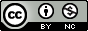 